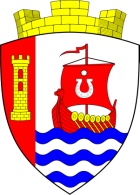 Муниципальное образование«Свердловское городское поселение»Всеволожского муниципального районаЛенинградской областиАДМИНИСТРАЦИЯПОСТАНОВЛЕНИЕ«  04  »  06  .                                                                                 №  161г.п. им Свердлова        В соответствии с Федеральным законом от 06 октября 2003 года № 131- ФЗ «Об общих принципах организации местного самоуправления в Российской Федерации», Федеральным законом от 12 декабря  № 28 - ФЗ «О гражданской обороне», постановлением Правительства Российской Федерации от 27 апреля 2000 года № 379 «О накоплении, хранении и использовании в целях гражданской обороны запасов материально-технических, продовольственных, медицинских и иных средств», приказами МЧС России от 21 декабря 2005 года № 993 «Об утверждении Положения об организации обеспечения населения средствами индивидуальной защиты», от 23 декабря 2005 года № 999 «Об утверждении Порядка создания нештатных аварийно спасательных формирований», администрация МО «Свердловское городское поселение» постановляет:         1. Утвердить Порядок создания и содержания в целях гражданской обороны запасов материально-технических, продовольственных, медицинских и иных средств администрации МО «Свердловское городское поселение» согласно приложению № 1 к настоящему постановлению.2. Рекомендовать руководителям организаций, расположенных на территории МО «Свердловское городское поселение»,  независимо от их организационно - правовой формы, организовать работу по созданию, накоплению и хранению запасов в целях обеспечения защиты персонала и выполнения мероприятий гражданской обороны, в соответствии с действующим законодательством Российской Федерации. 3. Специалисту по ГО и ЧС администрации МО «Свердловское городское поселение», начальнику финансово - экономического отдела администрации МО «Свердловское городское поселение», директору муниципального казенного учреждения «Единая служба заказчика» в порядке, установленном действующим законодательством РФ, заключить договоры на экстренную поставку (продажу) запасов в целях гражданской обороны материально - технических, продовольственных, медицинских и иных средств с организациями и предприятиями, имеющими эти ресурсы в постоянном наличии в пределах денежных средств, предусмотренных бюджетом МО «Свердловское городское поселение» на эти цели.4. Специалисту по ГО и ЧС администрации МО «Свердловское городское поселение»:4.1. Представить на утверждение главе администрации МО «Свердловское городское поселение» номенклатуру и необходимые объемы запасов;4.2.  Довести настоящее постановление до сведения всех заинтересованных лиц.5. Настоящее постановление подлежит официальному опубликованию в газете «Всеволожские вести» приложение «Невский берег» и на официальном сайте муниципального образования в сети Интернет.6. Контроль за исполнением настоящего постановления возложить на заместителя главы администрации МО «Свердловское городское поселение» по ЖКХ, ГО и ЧС. 	И.о. главы администрации                                                        В.И. Желудков                                                                                                         Приложение №1к постановлению администрации МО«Свердловское городское поселение»от  04.06. . №  161ПОРЯДОК
создания и содержания в целях гражданской оборонызапасов материально-технических, продовольственных,медицинских и иных средств 	1. Настоящий Порядок, разработан в соответствии с Федеральным законом «О гражданской обороне», постановлениями Правительства Российской Федерации «О накоплении, хранении и использовании в целях гражданской обороны запасов материально-технических, продовольственных, медицинских и иных средств», «О порядке создания и использования резервов материальных ресурсов для ликвидации чрезвычайных ситуаций природного и техногенного характера» и определяет порядок накопления, хранения и использования в целях гражданской обороны запасов материально-технических, продовольственных, медицинских и иных средств (далее - Запасы).	2. Запасы создаются заблаговременно в мирное время и хранятся в условиях, отвечающих установленным требованиям по обеспечению их сохранности.	3. Запасы предназначены для первоочередного обеспечения населения в военное время, а также для оснащения территориальных нештатных аварийно-спасательных формирований (далее - НАСФ) при проведении аварийно-спасательных и других неотложных работ (далее - АСДНР) в случае возникновения опасности при ведении военных действий или вследствие этих действий, а также при возникновении чрезвычайных ситуаций природного и техногенного характера.	4. Система запасов в целях гражданской обороны на территории МО «Свердловское городское поселение» включает в себя:-  запасы администрации МО «Свердловское городское поселение»;-  запасы предприятий, учреждений и организаций (объектовые запасы).	5. Номенклатура и объемы запасов определяются создающими их органами с учетом методических рекомендаций, разрабатываемых МЧС России совместно с Министерством экономического развития и торговли Российской Федерации исходя из возможного характера военных действий на территории региона, величины возможного ущерба объектам экономики и инфраструктуры, природных, экономических и иных особенностей территорий, условий размещения организаций, а также норм минимально необходимой достаточности запасов в военное время. При определении номенклатуры и объемов запасов должны учитываться имеющиеся материальные ресурсы, накопленные для ликвидации чрезвычайных ситуаций природного и техногенного характера. 	6. Номенклатура и объемы запасов утверждаются администрацией МО  «Свердловское городское поселение» и создаются исходя из возможного   характера опасностей, возникающих при ведении военных действий или  вследствие этих действий, предполагаемого объема работ по ликвидации их  последствий, природных, экономических и иных особенностей поселения,  условий размещения организаций, а также норм минимально необходимой  достаточности запасов в военное время, максимально возможного  использования имеющихся сил и средств.	7. Объем финансовых средств, необходимых для приобретения запасов, определяется с учетом возможного изменения рыночных цен на материальные ресурсы, а также расходов, связанных с формированием, размещением, хранением и восполнением запаса.	8. Функции по созданию, размещению, хранению и восполнению запаса по продовольствию, вещевому имуществу и предметам первой необходимости, по материально - техническому снабжению и средствам малой механизации, по средствам защиты населения в районах ожидаемых пожаров возлагаются на сектор по ГО и ЧС администрации МО «Свердловское городское поселение».           9. Структурные подразделения и должностные лица администрации, на которые возложены функции по созданию запаса:-  разрабатывают предложения по номенклатуре и объемам материальных ресурсов в запасе;- представляют на очередной год бюджетные заявки для закупки материальных ресурсов в запас;- в установленном порядке осуществляют отбор поставщиков материальных ресурсов в запас;- заключают в объеме выделенных ассигнований договоры (муниципальные контракты) на поставку материальных ресурсов в запас, а также на ответственное хранение и содержание запаса;- организуют доставку материальных ресурсов запаса в районы проведения АСДНР;- ведут учет и отчетность по операциям с материальными ресурсами запаса; - осуществляют контроль за поддержанием запаса в постоянной готовности к использованию;- осуществляют контроль за наличием, качественным состоянием, соблюдением условий хранения и выполнением мероприятий по содержанию материальных ресурсов, находящихся на хранении в запасе;- подготавливают предложения в проекты правовых актов по вопросам закладки, хранения, учета, обслуживания, освежения, замены и списания материальных ресурсов запаса.        10. Общее руководство по созданию, хранению и использованию запаса возлагается на сектор по ГО и ЧС администрации МО «Свердловское городское поселение».11. Вместо приобретения и хранения материальных ресурсов в запас допускается заключение договоров на экстренную их поставку (продажу) с организациями, имеющими эти ресурсы в постоянном наличии. Выбор поставщиков осуществляется в соответствии с федеральным законом от 05.04.2013 г. № 44-ФЗ «О контрактной системе в сфере закупок товаров, работ, услуг для обеспечения государственных и муниципальных нужд».          12. Структурные подразделения и должностные лица администрации, на которые возложены функции по созданию запаса и заключившие договоры, предусмотренные пунктом 11 настоящего Порядка, осуществляют контроль за количеством, качеством и условиями хранения материальных ресурсов и устанавливают в договорах на их экстренную поставку (продажу) ответственность поставщика (продавца) за своевременность выдачи, количество и качество поставляемых материальных ресурсов.	Возмещение затрат организациям, осуществляющим на договорной основе ответственное хранение запаса, производится за счет средств местного бюджета.	13. Информация о накопленных запасах представляется:- организациями и предприятиями - специалисту администрации МО «Свердловское городское поселение» по ГО и ЧС;-  администрацией МО «Свердловское городское поселение»  - в отдел по делам  ГО и ЧС администрации МО «Всеволожский муниципальный район».	14. Расходование материальных ресурсов из запаса осуществляется по решению руководителя гражданской обороны - главы администрации МО «Свердловское городское поселение» или лица, его замещающего, на основании представления специалиста по ГО и ЧС и оформляется письменным распоряжением.	15. Запасы МО «Свердловское городское поселение», созданные в целях гражданской обороны, могут использоваться для ликвидации последствий чрезвычайных ситуаций природного и техногенного характера по решению главы администрации МО «Свердловское городское поселение».	16. Финансирование накопления, хранения и использования запасов осуществляется в порядке, установленном действующим законодательством. Контроль целевого использования денежных средств, предусмотренных бюджетом МО «Свердловское городское поселение» на цели, указанные в настоящем Порядке осуществляет начальник финансово – экономического отдела (главный бухгалтер) администрации МО «Свердловское городское поселение».Об утверждении Порядка создания и содержания в целях гражданской обороны запасов материально-технических, продовольственных, медицинских и иных средств  